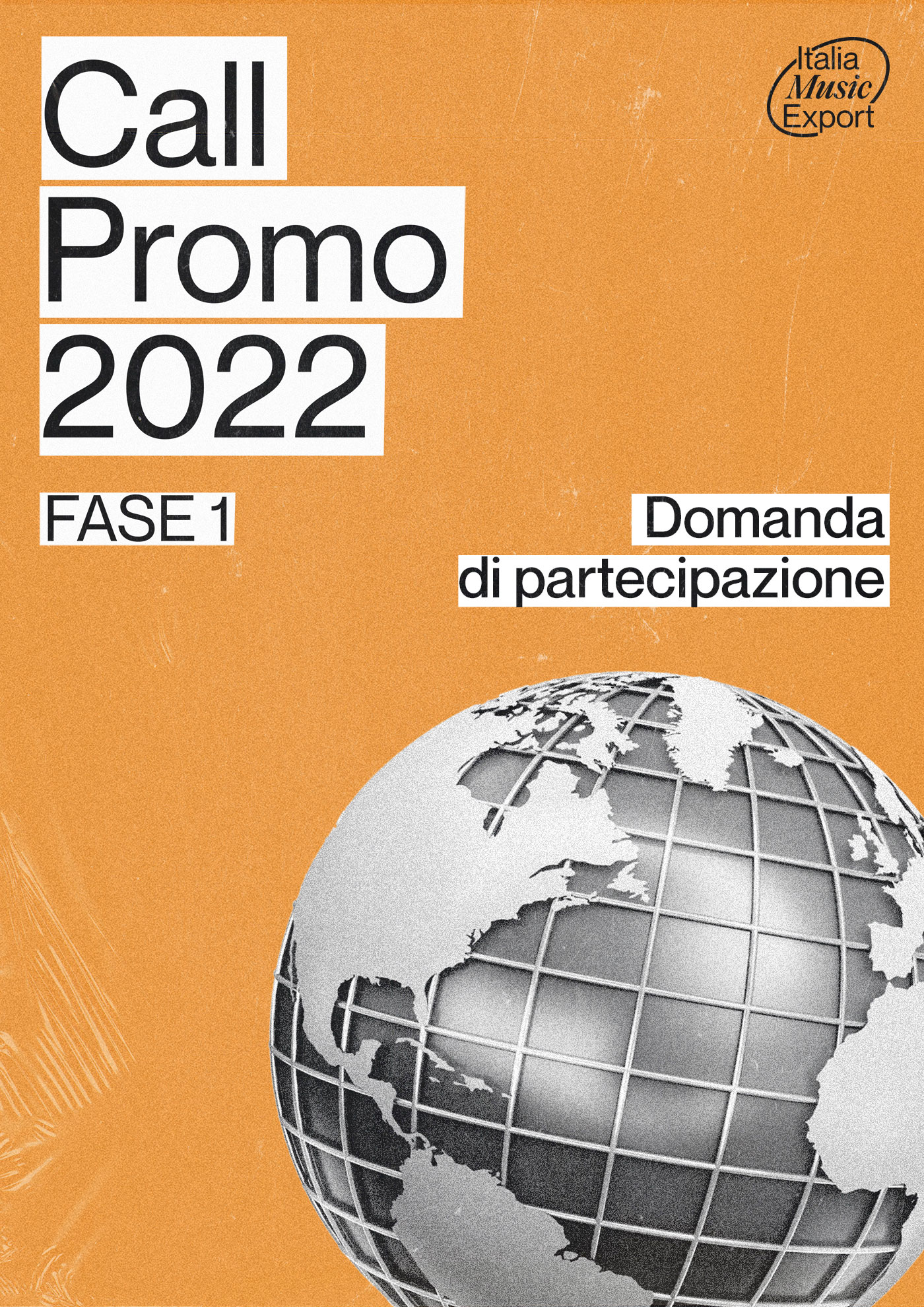 CHI PRESENTA IL PROGETTO?Compilare solo una delle due seguenti opzioni (A oppure B):A) IL SOGGETTO RICHIEDENTE È UNA REALTÀ ATTIVA NEL SETTORE MUSICALE(management, booking, ufficio stampa, organizzazione di eventi, produzione, edizione o distribuzionediscografica)Denominazione__________________________________________________________________________________Data di costituzione______________________________________________________________________________Forma giuridica__________________________________________________________________________________Sede legale______________________________________________________________________________________Codice fiscale/P.IVA__________________________________________________Tel_______________________E-mail ___________________________________________________________________________________________Sito web _________________________________________________________________________________________Social network __________________________________________________________________________________Nome e cognome del rappresentante legale: ____________________________________________________B) IL SOGGETTO RICHIEDENTE È LO STESSO ARTISTA/LA STESSA ARTISTA (In caso di band, il gruppo può designare uno dei propri membri come soggetto richiedente, che rispetti le norme di cui al punto 5 e 6 della Call Promo 2022 e ogni altra norma applicabile e presente all’interno del regolamento)Nome e cognome _______________________________________________________________________________Data di nascita _______________________________Codice fiscale _____________________________________Ruolo (se membro di una band - indicare anche se si è lead vocalist)________________________________________Nazionalità (di ogni membro e del/della lead vocalist) _________________________________________________________________________________________________________________________________________________________________________________________________________________________________________________________________________________________________________________________________________________________Residenza (di ogni membro e del/della lead vocalist)___________________________________________________________________________________________________________________________________________________________________________________________________________________________________________________________P IVA_________________________ (compilare solo se in possesso) In caso di possesso di partita IVAindicare se in regime:  ordinario   forfettario (ex legge 190/2014 e successive modificazioni)Indicare se in regime che consente la detraibilità dell’IVA:    IVA detraibile    IVA non detraibileE-mail ____________________________________________Tel _______________________________________________PRESENTAZIONE DEL SOGGETTO RICHIEDENTEPresentare la realtà musicale che propone il progetto, includendo eventuali tour organizzati oproduzioni discografiche promosse, prodotte o edite negli ultimi 2 anni. Non compilare nelcaso in cui il soggetto richiedente sia lo stesso artista/ la stessa artista._______________________________________________________________________________________________________________________________________________________________________________________________________________________________________________________________________________________________________________________________________________________________________________________________________________________________________________________________________________________________________________________________________________________________________________________________________________________________________________________________________________________________________________________________________________________________________________________________________________________________________________________________________________________________________________________________________________________________________________________________________________________________________________________________________________________________________________________________________________________________________________________________________________________________________________________________________________________________________________________________________________________________________________________________________________________________________________________________________________________________________________Artisti italiani rappresentati(Non compilare nel caso in cui il soggetto richiedente sia lo stesso artista/la stessa artista)________________________________________________________________________________________________________________________________________________________________________________________________________________________________________________________________________________________________________________________________________________________________________________________________________PRESENTAZIONE DELL’ARTISTA/BANDNome artista/band ____________________________________________________________Biografia e traguardi rilevanti in Italia e all’estero(Nel caso in cui l’artista non abbia ancora sviluppato esperienza all’estero, indicare il piano strategico di export per ilfuturo. Si prega di fare attenzione a non inserire dati personali particolari idonei a rivelare l’orientamento politico, religioso, sessuale degli interessati)________________________________________________________________________________________________________________________________________________________________________________________________________________________________________________________________________________________________________________________________________________________________________________________________________________________________________________________________________________________________________________________________________________________________________________________________________________________________________________________________________________________________________________________________________________________________________________________________________________Discografia dell’artista/band(compilare tante righe quanti sono gli album o ep pubblicati dall’artista/band, se esistenti)Titolo __________________________________________________Anno di pubblicazione ___________________Etichetta/Editore ________________________________________________________________________________Titolo___________________________________________________ Anno di pubblicazione __________________Etichetta/Editore ________________________________________________________________________________Titolo __________________________________________________Anno di pubblicazione ___________________Etichetta/Editore ________________________________________________________________________________Concerti nel periodo 2019/2022 (n.)        Italia _______________ Estero _______________Sito web ________________________________________________________________________________________Social Network_________________________________________________________________________________Spotify/Bandcamp/Soundcloud/Youtube/etc (indicare max due account)______________________________________________________________________________________________________________________________________________________________________________________________________________________________________________________________________________________________________Management    Italia ______________________________Estero ________________________________________Agenzia booking Italia ___________________________Estero _______________________________________Ufficio stampa Italia_______________________________ Estero ______________________________________Etichetta Italia __________________________________ Estero ________________________________________Editore Italia ______________________________________ Estero ______________________________________PRESENTAZIONE DEI SOGGETTI TERZI COINVOLTI NEL PROGETTO(Indicare le collaborazioni con aziende o freelance che verranno messe in atto ai fini del progetto promozionale oggetto della domanda di partecipazione (aggiungere altri campi se le collaborazioni sono più di due)1. Denominazione _________________________________ Sito web _____________________________________Nazionalità (sede legale) _________________________________________________________________________Attività svolte (es. ufficio stampa, radio plugging, altro) ___________________________________________Presentazione dell’azienda/freelance _______________________________________________________________________________________________________________________________________________________________________________________________________________________________________________________________________________________________________________________________________________________________________________________________________________________________________________________________________________________________________________________________________________________________________________________________________________________________________________________________________Modalità di collaborazione nell’ambito del progetto______________________________________________________________________________________________________________________________________________________________________________________________________________________________________________________________________________________________________2.Denominazione ___________________________________Sito web ___________________________________Nazionalità (sede legale) _________________________________________________________________________Attività svolte (es. ufficio stampa, radio plugging, altro) __________________________________________Presentazione dell’azienda/freelance__________________________________________________________________________________________________________________________________________________________________________________________________________________________________________________________________________________________________________________________________________________________________________________________________________________________________________________________________________________________________________Modalità di collaborazione nell’ambito del progetto______________________________________________________________________________________________________________________________________________________________________________________________________________________________________________________________________________________________________PROGETTO DELLE ATTIVITÀDescrizione delle attività(Descrivere nei dettagli in cosa consistono, quando e come saranno articolate nello specifico le attività promozionalipreviste. In caso di featuring, presentare l’artista straniero e dettagliare la collaborazione)______________________________________________________________________________________________________________________________________________________________________________________________________________________________________________________________________________________________________________________________________________________________________________________________________________________________________________________________________________________________________________________________________________________________________________________________________________________________________________________________________________________________________________Motivazione delle attività(Descrivere gli obiettivi prefissati e i risultati che si intendono verosimilmente raggiungere)__________________________________________________________________________________________________________________________________________________________________________________________________________________________________________________________________________________________________________________________________________________________________________________________________________________________________________________________________________________________________________________________________________________________________________________________________________________________________________________________________________________________________________________________________________________________________________________________________________________________________________________________________________________________________________________Info featuring con artisti/e stranieri/e(Da compilare nel caso in cui si chiedesse il rimborso spese per la realizzazione di un featuring con artisti/e stranieri/e)Inserire una descrizione della collaborazione ed eventuale link del brano, se già realizzato.__________________________________________________________________________________________________________________________________________________________________________________________________________________________________________________________________________________________________________________________________________________________________________________________________________________________________________________________________________________________________________NOTA: Gli artisti e le artiste assegnatari citeranno e/o inseriranno il logo di Italia Music Export neicontenuti legati alla promozione del progetto oggetto di rimborso, senza successivamente archiviarli e/o cancellarli, solo sulla base delle indicazioni contenute in apposita guida che gli artisti e le artiste o i soggetti proponenti riceveranno da Italia Music Lab in caso di assegnazione del contributo.BUDGET DEL PROGETTOCRITERI DELLA FORMULAZIONE DEL BUDGET E ULTERIORI DETTAGLI(Spiega qui come hai calcolato le singole voci di spesa riportate nel budget del punto precedente)____________________________________________________________________________________________________________________________________________________________________________________________________________________________________________________________________________________________________________________________________________________________________________________________________________________________________________________________________________________________________________________________________________________________________________________________________________________________________________________________________________________________________________________________________________________________________________________________________________________________________________________________________________________________________________________________________________________________________________________________________________________NOTA BENE:Per ciascun progetto presentato la somma massima richiedibile è di 6000€
Il contributo è da intendersi come una erogazione a fondo perduto. Il contributo assegnato 
sarà erogato in seguito al completamento di tutte le attività previste dal progetto
L’ammissione al contributo è soggetta alla disponibilità residua del budget a disposizione
Per ogni altra regola leggi attentamente il Regolamento di disponibile all’indirizzo www.italiamusicexport.com/itaA tal fine, consapevole di non avere il dichiarante riportato condanne penali definitive, non essere in stato di interdizione e non essere destinatario di misure di prevenzione o di provvedimenti giudiziari iscritti nel casellario giudiziale, e di non essere sottoposto, per quanto di propria conoscenza, a procedimenti penali in relazione ai delitti di cui all’articolo 416-bis del Codice penale,DICHIAROche il soggetto richiedente corrisponde all’artista beneficiario o ad una realtà attiva nel settore musicale (management; booking; ufficio stampa; organizzazione di eventi; produzione discografica; edizione discografica; distribuzione discografica) titolare di P.IVA e corrispondente Codice Ateco, che rispetti la normativa in materia di rapporti di lavoro e i Contratti Collettivi Nazionali di Lavoro nel settore vigenti in Italia;che il soggetto richiedente ha sede legale in Italia (se persona giuridica) oppure è residente in Italia (se persone fisiche);di rispettare le finalità, i contenuti e le modalità attuative descritti nel presente modulo e in tutti gli articoli della Call Promo 2022 ed in particolare di possedere tutti i requisiti di partecipazione previsti al punto 5 del regolamento;di essere consapevole che Italia Music Export e Italia Music Lab potranno richiedere in qualsiasi momento la presentazione della documentazione a prova del possesso dei requisiti e delle dichiarazioni rese con la presente domanda di partecipazione;di essere consapevole che tutti i dati forniti nell’ambito della presente procedura verranno trattati nel rispetto del Regolamento (UE) 2016/679 recante il General Data Protection Regulation (GDPR) e del Dlgs 196/2003. Il soggetto richiedente è tenuto a mantenere riservati i dati e le informazioni personali, su qualsiasi supporto contenuti e con qualsiasi modalità raccolti, acquisiti o trattati nella realizzazione della partecipazione alla Call Promo 2022, salvi quelli costituenti informazioni pubbliche o di pubblico dominio, ovvero pubblicamente conoscibili;di aver letto e compreso l’informativa ex articolo 13 GDPR sul trattamento dei Dati Personali, svolto da Italia Music Lab, in qualità di Titolare del trattamento dei dati, pubblicata sul sito www.italiamusicexport.com. In relazione ai predetti trattamenti dei Dati Personali ed alle relative finalità, il richiedente dichiara di essere consapevole che in caso di mancato/parziale/inesatto conferimento dei dati personali non potrà partecipare alla Call Promo 2022. Inoltre il richiedente dichiara di essere stato informato che potrà esercitare i diritti di cui agli artt. 15-22 GDPR scrivendo a info@italiamusiclab.com e potrà, in ogni caso, rivolgersi al Garante per la protezione dei dati personali.che non sussistono situazioni di potenziali conflitti di interesse tra il sottoscritto e la Fondazione, né contenziosi di qualsiasi natura pendenti con la medesima;di non avere il dichiarante condanne penali, non essere in stato di interdizione e non essere oggetto di provvedimenti di prevenzione o di altre misure.ALLEGOTutti i preventivi delle attività da rimborsare, secondo quanto riportato nel budget al punto 6 (nota bene: senza il preventivo la spesa non potrà essere considerata e quindi rimborsata);Certificato di attribuzione della partita IVA comprensivo di codice Ateco (non applicabile in caso il soggetto richiedente sia lo stesso artista o la stessa artista senza partita IVA);Visura camerale in corso di validità per i soggetti iscritti al Registro delle Imprese oppure Atto Costitutivo e Statuto dell’organizzazione attestante lo svolgimento di attività nel settore musicale così come indicato al punto 5 della Call Promo 2022 (non applicabile in caso il soggetto richiedente sia lo stesso artista);Copia del documento d’identità in corso di validità del Rappresentante Legale del soggetto richiedente o dello stesso artista in caso coincida con il soggetto richiedente.CONDIZIONI GENERALI, LIBERATORIA DI UTILIZZOIl regolamento Call Promo 2022 non costituisce un’offerta al pubblico, né comporta per Italia Music Lab alcun obbligo o vincolo nei confronti dei partecipanti, né ancora assegna a questi ultimi alcun diritto a qualsivoglia prestazione o erogazione da parte di Italia Music Lab stessa. Del pari, Italia Music Lab si riserva la facoltà di interrompere, revocare o abbandonare in qualsiasi momento l’attività inerente al presente regolamento secondo la propria piena discrezionalità, senza alcun vincolo o limitazione e senza che alcuna pretesa di indennizzo o rimborso possa derivare da parte di alcuno dei partecipanti. Ciascun partecipante alla procedura sopporterà pertanto le proprie spese – ivi incluse quelle riguardanti la formazione e presentazione dell’offerta – senza che Italia Music Lab possa essere responsabile in alcun modo delle dette spese. Con la partecipazione alla Call Promo 2022, i soggetti richiedenti autorizzano Italia Music Lab a pubblicare sul proprio sito web una breve descrizione e/o i documenti presentati ai fini della partecipazione e/o a promuovere presso il pubblico i progetti presentati in altre forme e modi. I materiali presentati per la partecipazione potranno essere utilizzati da Italia Music Lab nell’ambito delle proprie attività di comunicazione attraverso la pubblicazione di contenuti sul proprio sito web, sulle proprie piattaforme social e su altri canali di comunicazione a mezzo Internet, radio, stampa e televisione. Resta inteso che la liberatoria d’uso della domanda di partecipazione e/o dei documenti presentati ai fini della partecipazione alla Call Promo 2022 viene concessa dai soggetti richiedenti a titolo gratuito, senza alcuna limitazione di carattere territoriale o frequenza d’uso, per intero o in parte, singolarmente o unitamente ad altro materiale, ivi compresi, senza limitazione alcuna, testi, fotografie o immagini, in qualunque formato, su internet e su radio, stampa e televisione, per un periodo di tre (3) anni dalla proclamazione dei vincitori (assegnatari), al fine di consentire a Italia Music Lab di promuovere presso il pubblico le singole iniziative e diffondere i risultati della stessa Call Promo 2022. Tutti i dati personali forniti dai partecipanti per il tramite del richiedente nell’ambito del presente bando verranno trattati nel rispetto del Regolamento (UE) 2016/679 recante il General Data Protection Regulation (GDPR) e del D. L.vo 196/2013. Il soggetto richiedente è tenuto a mantenere riservati i documenti, i dati e le informazioni, su qualsiasi supporto contenuti e con qualsiasi modalità raccolti, acquisiti o trattati nella realizzazione del progetto, salvi quelli costituenti informazioni pubbliche o di pubblico dominio, ovvero pubblicamente conoscibili.Luogo e data                                                                                                                            Firma del soggetto richiedente__________________________                                                                                               ________________________________Descrizione spesaAzienda/freelance che svolge l’attivitàPrezzo1.Es. “Ufficio stampa”Es. “Mike Smith Entertainment LTD”Es. 1500€2.3.4.5.6.7.8.9.10.11.12.13.14.15.16.17.18.TOTALE€SOMMA RICHIESTA€